Liz Peling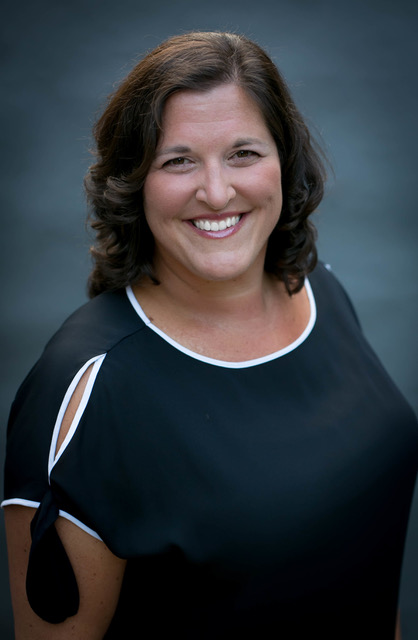 I am Liz Peling and have been a resident of CT my entire life. I met my husband while volunteering for a local ambulance company in the town we live in and have been married since 2002. We have 3 fabulous kids ages 16, 14 & 12. I have been a registered nurse since 2002 and a realtor since 2017. At the age of 33, I was diagnosed with Stage III breast cancer that turned our lives upside down. A very terrifying time can mean stress beyond belief. If it weren’t for my close family, friends and neighbors I am not sure how we would have fared. I feel very lucky to be 6 years past this terrible time and feeling fabulous. When looking back at that 18 months of cancer in my life, I learned I was granted a re-set, so to speak, and my life was changed for the better in all ways!! Since having been through multiple surgeries, chemotherapy and radiation, I feel emotions deeper than ever before. I now work to plan our next family vacation, spend time with my family and friends anytime I can and I am happy to my soul. My goal is to help others with similar diagnoses, going through a similar time, in the way that we were helped and to leave a little positivity everywhere I go.  